บันทึกข้อความ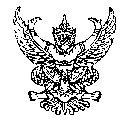 ส่วนราชการ						                                      			ที่			                                 	วันที่  	   เดือน		               	พ.ศ.		เรื่อง  	ขออนุญาตไปราชการเรียน	อธิการบดี มหาวิทยาลัยราชภัฏลำปาง		ด้วยข้าพเจ้า				     	ตำแหน่ง 	และบุคคลต่อไปนี้ 	 1. 					ตำแหน่ง		 			 2. 					ตำแหน่ง				 3. 					ตำแหน่ง 	มีความประสงค์จะไปราชการ						วันที่							 ณ 		(   ) ขอใช้รถยนต์ของมหาวิทยาลัย หมายเลขทะเบียน		            .(   ) ขอใช้ยานพาหนะส่วนตัว หมายเลขทะเบียน 	           ทั้งนี้เนื่องจากมหาวิทยาลัยไม่สามารถบริการรถให้ได้ และ (โปรดระบุ)                     	การไปราชการครั้งนี้ ข้าพเจ้า  (   ) ไม่ขอเบิกค่าใช้จ่ายใด ๆ  	(   ) ขอเบิกค่าใช้จ่าย รวม	บาทเพื่อใช้ในรายการดังต่อไปนี้	- ค่าลงทะเบียน	=   		 บาท			- ค่าที่พัก     	วัน   = 			 บาท	- ค่ายานพาหนะ	=   		 บาท			- ค่าเบี้ยเลี้ยง	วัน   = 			 บาท	- ค่าน้ำมัน กิโลเมตรละ	บาท จำนวน		กิโลเมตร  		   เป็นเงิน		 บาทโดยขออนุมัติค่าใช้จ่ายจากเงิน (   ) งปม. (   ) งบรายได้ (   ) อื่น ๆ ....……………………………………………………………..…………….กิจกรรม/โครงการ............................................................................................................................................................................                                            ซึ่งก่อนดำเนินการครั้งนี้มียอดคงเหลือ.....................................บาท	จึงเรียนมาเพื่อโปรดพิจารณาอนุญาต												          (			  		)								ตำแหน่ง					ความเห็นของฝ่ายยานพาหนะ						ความเห็นของประธานสาขา(     )  สามารถบริการรถได้							(    ) เห็นควรอนุญาต(     )  ไม่สามารถบริการรถได้เนื่องจากรถยนต์ของมหาวิทยาลัยติดราชการ	(    ) อื่น ๆ…………..........................												ลงชื่อ ……………………………………………….				ลงชื่อ.................................(ประธานสาขา)		………../………….../…………					  ………../………….../…………	  	                                                                   (1) ความเห็นของหัวหน้าสำนักงานคณบดี,หัวหน้างาน	(2)  ความเห็นของ ผอ.กองนโยบายและแผน (กรณีใช้งบกลาง)      ได้ตรวจสอบแล้ว เห็นว่า			       	      	(    ) เห็นควรอนุญาต	      (    ) ถูกต้อง	ตรงตามแผนงานและประเภทงบประมาณ	           (    ) อื่น ๆ ………………………………………………………      (    ) อื่น ๆ 							      ลงชื่อ……………………………………………………….             								………./……………/…………	ลงชื่อ				     		(4)	        (นางวรัชญานันท์  เมธีวัชรโยธิน)		  						               	     วันที่............................................                           				  		     (3) ความเห็นของรองคณบดี                     			   	     	     			wwไ	(    ) เห็นควรอนุญาต(    ) ไม่ควรอนุญาต เนื่องจาก.......................   (    ) อื่น ๆ ...........................................................   	        ลงชื่อ……………………………………………	      (………………………………………………….)วันที่......................................................................                 